 Resource 2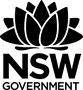 Reading extract exampleIndividually students read the extract below. Where possible give a copy to the students for the coding activity.Extract available here: working with indigenous australians reading 10 extractWhilst the students are reading they are to use the following codes to elaborate their own understanding of the text. As a class students read out the sections they have a question around (?). This will drive further discussions around their understanding of Oodgeroo and her poetry.Using the coding reading strategyCodeMeaning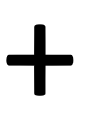 This is new information to me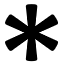 I already knew this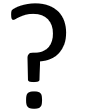 I have a question about this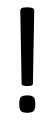 Wow! This is interesting